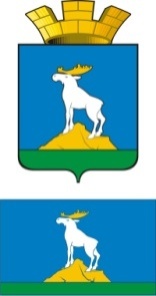 ГЛАВА  НИЖНЕСЕРГИНСКОГО ГОРОДСКОГО ПОСЕЛЕНИЯПОСТАНОВЛЕНИЕ26.04.2018 г.  №  186г. Нижние Серги О мерах по обеспечению общественного порядка и безопасности при проведении мероприятия с массовым пребыванием людей, посвященного празднованию Дня Весны и Труда 1 МаяРуководствуясь Постановлением Правительства Свердловской области от 30.05.2003 г. № 333-ПП «О мерах по обеспечению общественного порядка и безопасности при проведении на территории Свердловской области мероприятий с массовым пребыванием людей», постановлением администрации Нижнесергинского муниципального района от 04.04.2018 № 79-р «О проведении районных мероприятий, посвященных празднику Весны и Труда 1 Мая и 73-й годовщине Победы Советского народа в Великой Отечественной войне»ПОСТАНОВЛЯЮ:1. Обеспечить следующие меры по охране общественного порядка и безопасности при проведении на территории Нижнесергинского городского поселения мероприятия с массовым пребыванием людей, посвященного празднованию Дня Весны и Труда 1 Мая:1.1. запретить продажу спиртных, слабоалкогольных напитков, пива в месте проведения праздничного массового мероприятия, пронос любых напитков в стеклянной таре, а именно: - 1 мая 2018 года - с 11.00 ч. до 14.00 ч. - торговое предприятие «Монетка», ул. Титова, д. 41.1.2. рекомендовать МО МВД России «Нижнесергинский» при проведении мероприятий по охране общественного порядка принимать меры по удалению с места проведения праздничного массового мероприятия лиц, находящихся в состоянии алкогольного опьянения.2. Опубликовать настоящее постановление на официальном сайте Нижнесергинского городского поселения в сети «Интернет».5. Контроль исполнения настоящего постановления оставляю за собой.Глава Нижнесергинского городского поселения                                                                  А.М. Чекасин